关于开展科技成果及成果转化服务的调研通知各院系、科研平台、科研团队：为进一步提升师生科技创新与成果转化成效，助力各院系、科研团队的科技成果精准触达企业和用户，加强行业对学校科研能力认知水平，扩大院系及科研团队的项目获取通道，培育具备华电特色的科技成果转化生态，技术转移转化中心计划于2023年10月20日开始启动本年度科技成果及成果转化服务调研工作。调研内容将从“创新科技成果及知识产权信息展示”“科研攻关团队介绍”“成果转化意向”“预估商业价值”等维度进行征集和筛选，其中“创新科技成果及知识产权信息展示”“科研攻关团队介绍”等内容将统一编入《能源电力自主知识产权成果名录（2024版）》，并发送至学校各院系及师生、政府单位、科研院所和能源企业，将覆盖两千余家上下游单位。 “华电技术转移转化中心”等微信公众号将以专栏形式持续推广和宣传，以实现科技成果的快速传播，并进行应用场景获得、政策适配、资本衔接等工作的延续开展。请各院系科研团队在11月20日前填写附件1-3并提交，统一评审后收录（逾期将无法参与本年度推介）。联系人：钟老师 010-61771536，13331120141电子邮箱：zhongyuting@ncepupark.com技术转移转化中心2023年10月18日附件1 科技成果信息表（备注：1个科技成果填写1个表格即可，如果以上行数不够，可复制和添加）附件2 科研团队信息登记表（备注：以上行数不够，可复制添加）※如团队信息已经收录至《能源电力自主知识产权成果名录（2023版）》，不需要再次提交。如团队信息有调整，可提交新的团队信息，中心将统一更新展示。附件3 科技成果转化案例填报表（如有则填写）附件4 成果册印刷示例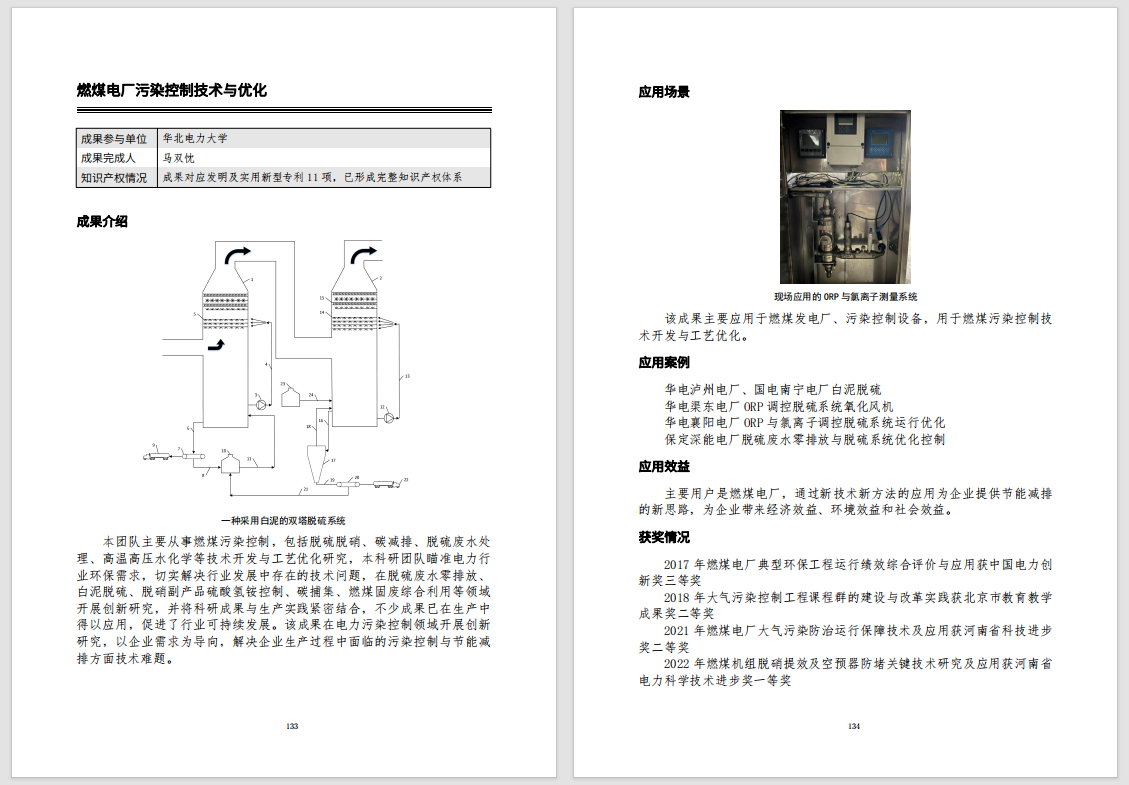 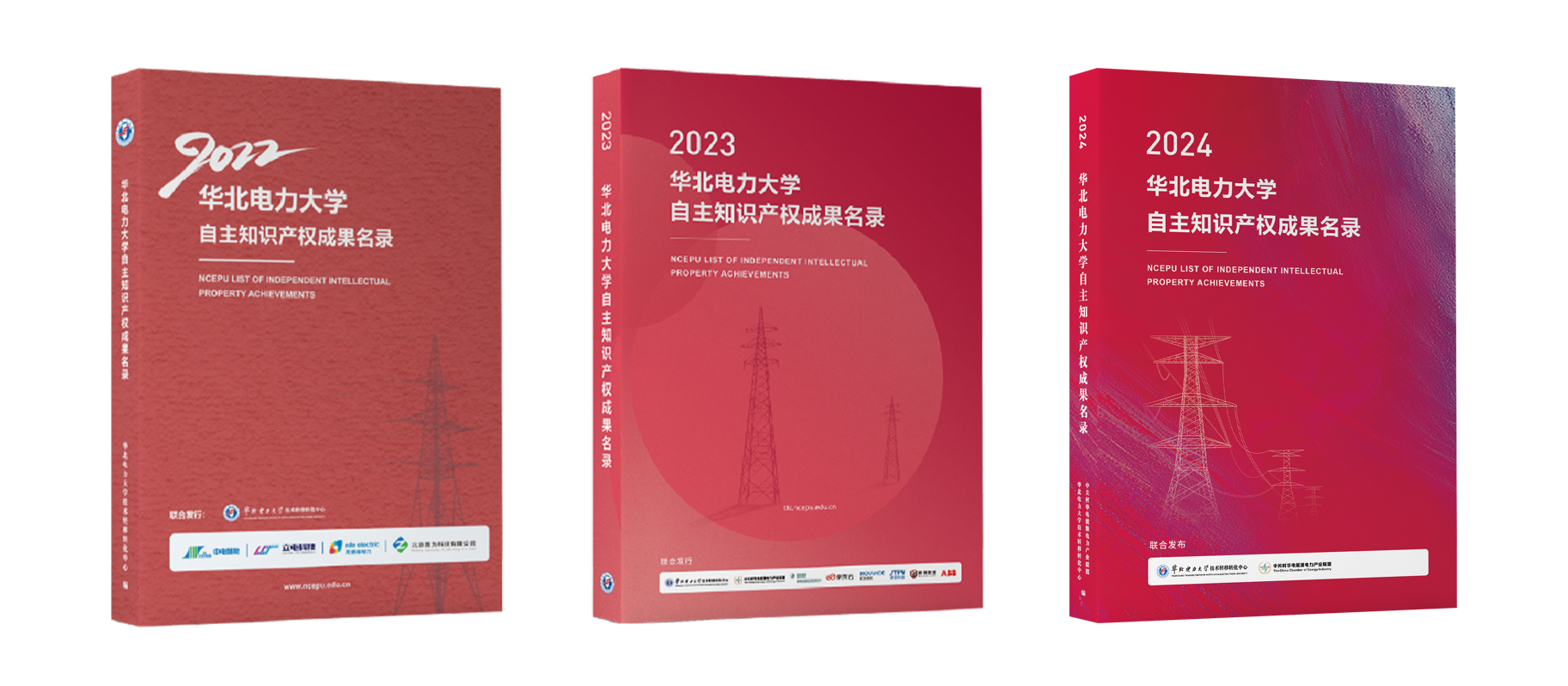 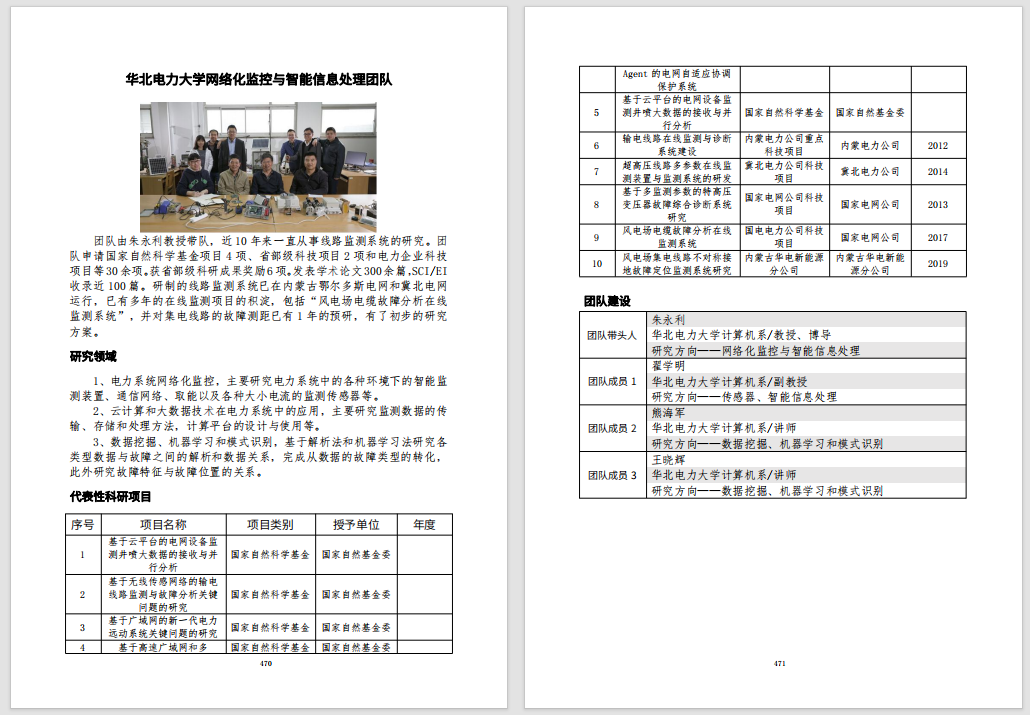 成果名称所属行业细分领域细分领域成果参与单位成果完成人成果联系人及电话成果介绍建议通俗易懂地介绍成果，包括成果背景、痛点问题、技术解决方案、竞争优势分析等方面建议通俗易懂地介绍成果，包括成果背景、痛点问题、技术解决方案、竞争优势分析等方面建议通俗易懂地介绍成果，包括成果背景、痛点问题、技术解决方案、竞争优势分析等方面建议通俗易懂地介绍成果，包括成果背景、痛点问题、技术解决方案、竞争优势分析等方面建议通俗易懂地介绍成果，包括成果背景、痛点问题、技术解决方案、竞争优势分析等方面建议通俗易懂地介绍成果，包括成果背景、痛点问题、技术解决方案、竞争优势分析等方面成果所处阶段□概念验证       □小试          中试      □原理样机□工程样机      示范验证       商品化     产业化     □已转化（用于凝练成功案例）     其他           □概念验证       □小试          中试      □原理样机□工程样机      示范验证       商品化     产业化     □已转化（用于凝练成功案例）     其他           □概念验证       □小试          中试      □原理样机□工程样机      示范验证       商品化     产业化     □已转化（用于凝练成功案例）     其他           □概念验证       □小试          中试      □原理样机□工程样机      示范验证       商品化     产业化     □已转化（用于凝练成功案例）     其他           □概念验证       □小试          中试      □原理样机□工程样机      示范验证       商品化     产业化     □已转化（用于凝练成功案例）     其他           □概念验证       □小试          中试      □原理样机□工程样机      示范验证       商品化     产业化     □已转化（用于凝练成功案例）     其他           合作需求□寻找应用场景和示范项目□目标合作投融资机构□寻找孵化资源：资金、场地、实验条件、团队等□资源对接（有明确的目标合作区域、领域或企业等）□成果推介（参加线上/线下推介活动）□其他                   ※该项内容不公开，仅作为信息存档□寻找应用场景和示范项目□目标合作投融资机构□寻找孵化资源：资金、场地、实验条件、团队等□资源对接（有明确的目标合作区域、领域或企业等）□成果推介（参加线上/线下推介活动）□其他                   ※该项内容不公开，仅作为信息存档□寻找应用场景和示范项目□目标合作投融资机构□寻找孵化资源：资金、场地、实验条件、团队等□资源对接（有明确的目标合作区域、领域或企业等）□成果推介（参加线上/线下推介活动）□其他                   ※该项内容不公开，仅作为信息存档□寻找应用场景和示范项目□目标合作投融资机构□寻找孵化资源：资金、场地、实验条件、团队等□资源对接（有明确的目标合作区域、领域或企业等）□成果推介（参加线上/线下推介活动）□其他                   ※该项内容不公开，仅作为信息存档□寻找应用场景和示范项目□目标合作投融资机构□寻找孵化资源：资金、场地、实验条件、团队等□资源对接（有明确的目标合作区域、领域或企业等）□成果推介（参加线上/线下推介活动）□其他                   ※该项内容不公开，仅作为信息存档□寻找应用场景和示范项目□目标合作投融资机构□寻找孵化资源：资金、场地、实验条件、团队等□资源对接（有明确的目标合作区域、领域或企业等）□成果推介（参加线上/线下推介活动）□其他                   ※该项内容不公开，仅作为信息存档成果创新点应用场景应用领域应用案例市场前景分析（预估商业价值）市场需求及经济效益分析成果推广应用的需求方及效益分析成果推广应用的需求方及效益分析成果推广应用的需求方及效益分析成果推广应用的需求方及效益分析成果推广应用的需求方及效益分析成果推广应用的需求方及效益分析成果获奖情况相关专利、软著等申请及授权情况相关专利、软著等申请及授权情况相关专利、软著等申请及授权情况相关专利、软著等申请及授权情况相关专利、软著等申请及授权情况相关专利、软著等申请及授权情况成果对应的知识产权情况专利号专利名称专利名称拟转化方式 (授权、转让、作价入股)拟转化方式 (授权、转让、作价入股)如转让，拟转让价格 (不公开)成果对应的知识产权情况成果对应的知识产权情况成果对应的知识产权情况成果对应的知识产权情况成果对应的知识产权情况成果对应的知识产权情况成果对应的知识产权情况成果对应的知识产权情况附件请提供2-4张成果原图（如产品图样、专利证书、获奖证明等），主要用于产品或项目的直观展示，后期印刷成册或网页宣传时能更直观地宣传。请提供2-4张成果原图（如产品图样、专利证书、获奖证明等），主要用于产品或项目的直观展示，后期印刷成册或网页宣传时能更直观地宣传。请提供2-4张成果原图（如产品图样、专利证书、获奖证明等），主要用于产品或项目的直观展示，后期印刷成册或网页宣传时能更直观地宣传。请提供2-4张成果原图（如产品图样、专利证书、获奖证明等），主要用于产品或项目的直观展示，后期印刷成册或网页宣传时能更直观地宣传。请提供2-4张成果原图（如产品图样、专利证书、获奖证明等），主要用于产品或项目的直观展示，后期印刷成册或网页宣传时能更直观地宣传。请提供2-4张成果原图（如产品图样、专利证书、获奖证明等），主要用于产品或项目的直观展示，后期印刷成册或网页宣传时能更直观地宣传。一、团队介绍一、团队介绍一、团队介绍科研团队名称/科研平台名称/实验室名称科研团队名称/科研平台名称/实验室名称可以包括团队介绍、研究方向等内容，附上团队照片、实验室或研发场地照片可以包括团队介绍、研究方向等内容，附上团队照片、实验室或研发场地照片可以包括团队介绍、研究方向等内容，附上团队照片、实验室或研发场地照片二、团队成员详细介绍二、团队成员详细介绍二、团队成员详细介绍团队成员1（填团队带头人）团队成员1（填团队带头人）团队成员1（填团队带头人）姓名单位职务/职称联系电话个人简介包括主要荣誉称号、主要科研项目情况、研究方向等包括主要荣誉称号、主要科研项目情况、研究方向等电子照片（证件照片）团队成员2团队成员2团队成员2姓名单位职务/职称联系电话个人简介包括主要荣誉称号、主要科研项目情况、研究方向等包括主要荣誉称号、主要科研项目情况、研究方向等电子照片（证件照片）团队成员3团队成员3团队成员3姓名单位职务/职称联系电话个人简介包括主要荣誉称号、主要科研项目情况、研究方向等包括主要荣誉称号、主要科研项目情况、研究方向等电子照片（证件照片）（不限于以上3位，不足可继续补充）（不限于以上3位，不足可继续补充）（不限于以上3位，不足可继续补充）成果名称内容摘要（简要介绍典型案例的核心内容，限300字）内容摘要（简要介绍典型案例的核心内容，限300字）正文（成果相对比较完整的研究、采用和运用过程，限2000字）正文（成果相对比较完整的研究、采用和运用过程，限2000字）1、成果的介绍：主要是研究目的、研究意义、基本思路、主要内容、关键技术要点、研究的主要成果；2、叙述转化过程：介绍供应方、需求方、服务机构（如果有）以及各自如何在转化过程中发挥作用，采用何种转化模式、按照转化过程中时间和事件先后顺序描述转化完成整个过程，包括成果如何被发现、采取什么样的推广方式、对接洽谈、合同谈判、持续研发等关键细节描述，尤其是遇到困难如何解决等；3、成果应用情况：成果在企业生产、用户应用过程中的场景描述，包括但不限于：应用项目地点、资源及负荷等主要情况，项目规模、生产能力、关键实施步骤、主要功能与创新点、主要实施单位等；4、成果应用前景：未来行业前景、商业模式、推广空间、问题挑战以及如何发挥产业带动作用、社会应用的效果及社会反响；5、案例启示：（转化的成功经验，限500字）1、成果的介绍：主要是研究目的、研究意义、基本思路、主要内容、关键技术要点、研究的主要成果；2、叙述转化过程：介绍供应方、需求方、服务机构（如果有）以及各自如何在转化过程中发挥作用，采用何种转化模式、按照转化过程中时间和事件先后顺序描述转化完成整个过程，包括成果如何被发现、采取什么样的推广方式、对接洽谈、合同谈判、持续研发等关键细节描述，尤其是遇到困难如何解决等；3、成果应用情况：成果在企业生产、用户应用过程中的场景描述，包括但不限于：应用项目地点、资源及负荷等主要情况，项目规模、生产能力、关键实施步骤、主要功能与创新点、主要实施单位等；4、成果应用前景：未来行业前景、商业模式、推广空间、问题挑战以及如何发挥产业带动作用、社会应用的效果及社会反响；5、案例启示：（转化的成功经验，限500字）